KATA PENGANTAR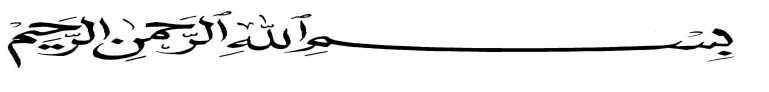 Dengan mengucapkan puji syukur kehadirat Tuhan Yang Maha Esa atas segala karunia-Nya sehingga Skripsi ini dapat diselesaikan, walaupun pada awalnya banyak menghadapi kendala. Hanya dengan Rahmat dan Hidayah dari ALLAH S.W.T akhirnya Peneliti mempunyai semangat untuk menyelesaikan lembar demi lembar. Adapun judul Skripsi ini yaitu “PENGARUH SUMBER DAYA MANUSIA TERHADAP KUALITAS PELAYANAN PUBLIK DI KECAMATAN CIKARANG SELATAN KABUPATEN BEKASI”.Peneliti menyadari dalam penulisan ini masih terdapat banyak kekurangan yang disebabkan keterbatasan yang ada dalam diri peneliti. Oleh karena itu, dengan segala kerendahan hati peneliti mengharapkan adanya saran dan kritik yang sifatnya membangun sehingga penyajian Skripsi  ini ke depan akan menjadi lebih baik lagi.Tidak lupa pula dengan penuh ketulusan dan keikhlasan hati, peneliti ingin mengucapkan rasa terima kasih yang sebesar-besarnya kepada bapak Drs. Ahtu Duriat, M.si  , selaku  Dosen Pembimbing, atas  kesediaan, kebaikan, dan  keikhlasannya dalam memberikan bimbingan, pengarahan, saran, serta nasehat yang berguna bagi penulis dalam penyusunan laporan penelitian ini. terutama kepada:Prof. Dr. Eddy Jusuf Sp, M.Si., M.Kom selaku Rektor Universitas Pasundan Bandung.Bapak Dr. M. Budiana, S.Ip., M.Si selaku Dekan Fakultas Ilmu Sosial dan Ilmu Politik Universitas Pasundan Bandung.Bapak Drs. Rudi Martiawan, M.Si selaku Ketua Jurusan Ilmu Administrasi Publik Fakultas Ilmu Sosial dan Ilmu Politik Universitas Pasundan Bandung.Terimakasih kepada kedua orang tua saya yang selalu mendoakan dan mendukung saya, kepada Ayah saya (H. Kosim) dan Ibu saya (Hj. Atikah) dalam melakukan pengerjaan skripsi ini.Terimakasih kepada Teman-teman yang mendukung dan membantu dalam melakukan pengerjaan skirpsi ini.Terimakasih kepada sahabat saya yang selalu mendukung : Anggie Gavrila, Tasya Rohadathul, Sabilla Haq, Falah Syarika, Revina Astari, Yeni Nurcahyani dan Prandiya Paramitha.Terimakasih kepada keponakan saya yang selalu menjadi tempat keluh kesah saya, Firda Farida dan Mutiara Ramadhani.Teman-teman Angkatan 2017 Administrasi PublikTerimakasih kepada semua pihak yang bertanya “Kapan sidang?”, “kapan wisuda?”, “kapan nyusul?’ dan lain sejenisnya, kalian adalah alasanku segera menyelesaikan tugas akhir ini.Terimakasih kepada Mas Pamungkas yang selalu menemani saya melalui lagu-lagu yang menyemangati saya sehingga saya dapat menyelesaikan skripsi ini. Dan secara khusus saya persembahkan juga untuk pendamping hidup saya kelak. Last but not least, I wanna thank me, for believing me, for doing all this hard work, for having no days off, for never quitting, for just being me at all times.Semoga ALLAH S.W.T membalas semua kebaikkan yang telah diberikan, dan semoga dijadikan sebagai amalan yang baik disisi ALLAH S.W.T, semoga laporan penelitian ini dapat bermanfaat khususnya bagi peneliti dan umumnya bagi siapa saja yang berkesempatan membacanya.Bandung,  Agustus 2021                                                                                                       Putri Apriliani